ЕСЛИ ТОЛЬКО ЗАХОТИМ,МЫ И В КОСМОС ПОЛЕТИМ!	12 апреля 2022 г. наша страна отмечает День космонавтики! 61 год назад Юрий Алексеевич Гагарин совершил первый полет человека в космос.Для Пермского края этот праздник особенный, ведь именно у нас в регионе строятся ракетные двигатели, признанные одними из лучших в мире, продолжают работать предприятия ракетно - космической отрасли.С регионом связаны имена и других великих космонавтов — Алексея Леонова и Павла Беляева, которые высадились в Пермском крае. Немногие знают, что даже известная собака - космонавт Звездочка также приземлилась в Прикамье.Детей привлекает всё то, что связанно со звёздами, луной, планетами и космосом. Ведь это так увлекательно – познавать мир вокруг! К счастью, обо всех интересных фактах о космосе известно очень много. Остается только передать эту информацию так, чтобы ребенку было понятно, интересно, чтобы он не заскучал.А как это сделать? Ну, конечно же, играть с детьми в космос!В этот день к ребятам группы № 7 МБДОУ ЦРР – детский сад № 16 из далекого Сингапура прибыли герои Фьюиз и Пого из мультфильма 	Далее юные путешественники узнали, как создавались ракеты, и им предстояло по чертежу построить свои ракеты, на которых они отправятся в далекий космос.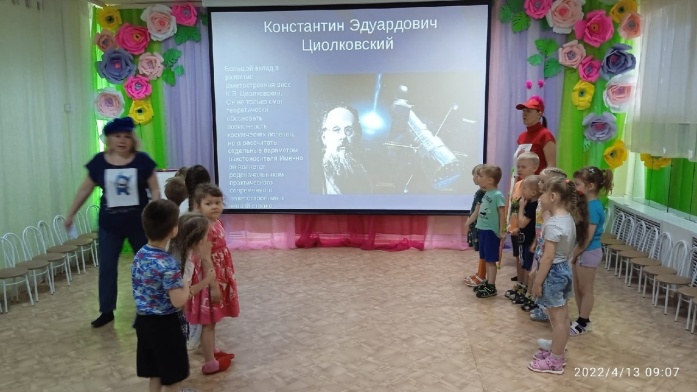 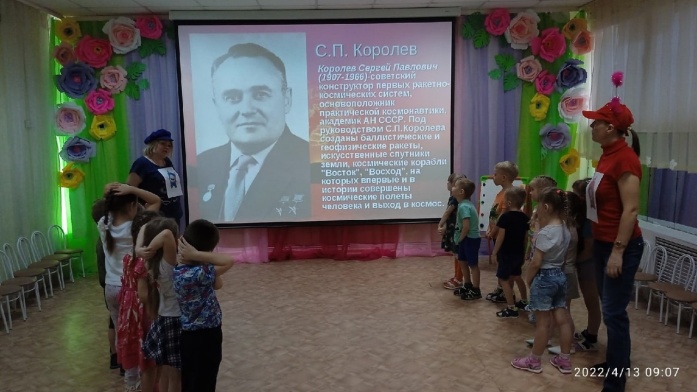 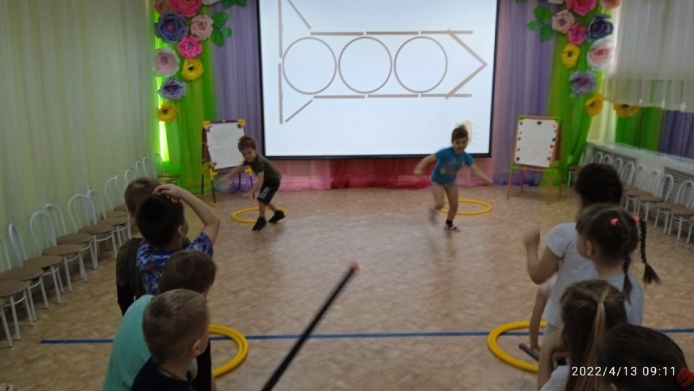 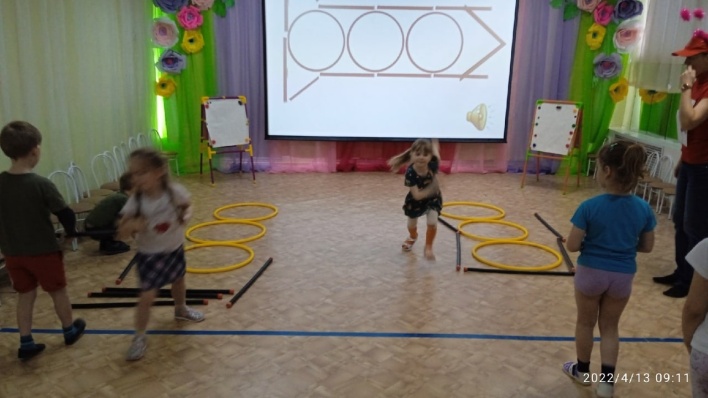 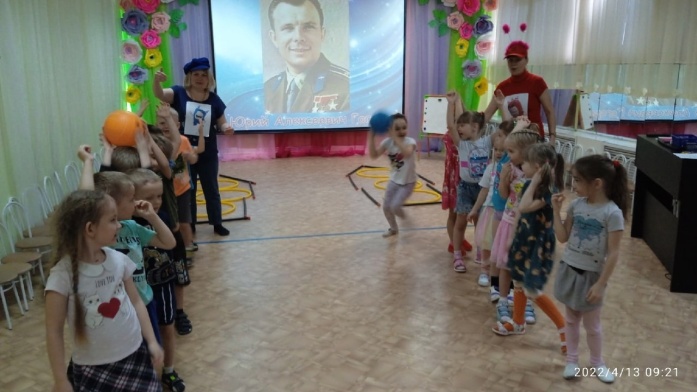 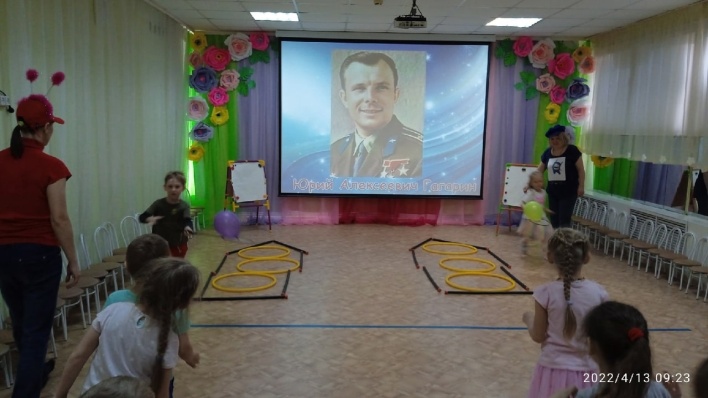 	Угадайте загадку? «Из какого ковша не пьют, не едят, а только на него глядят? 	Не знаете? А ребята не только угадали, но сами изготовили созвездие «Большой медведицы».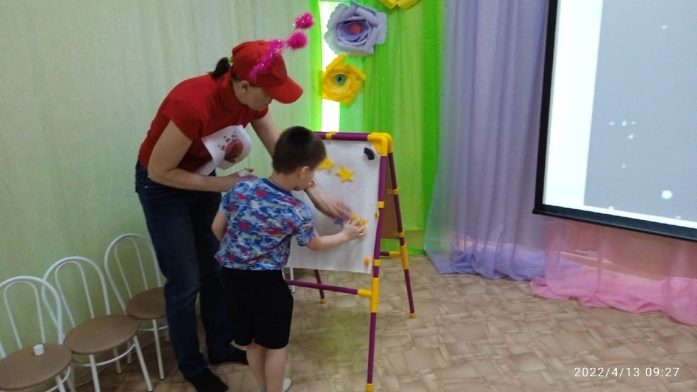 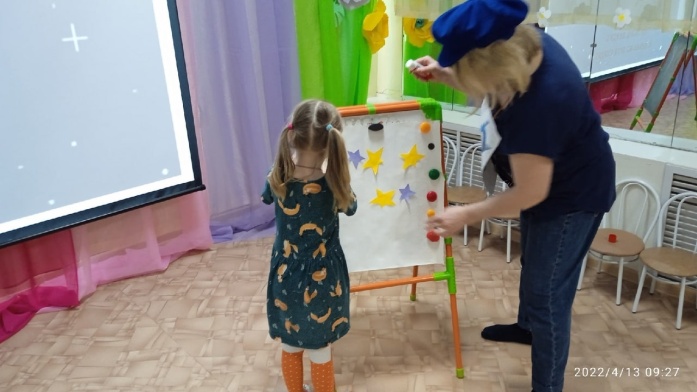 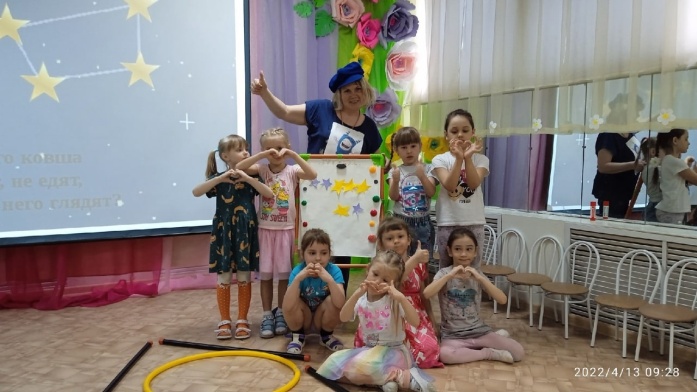 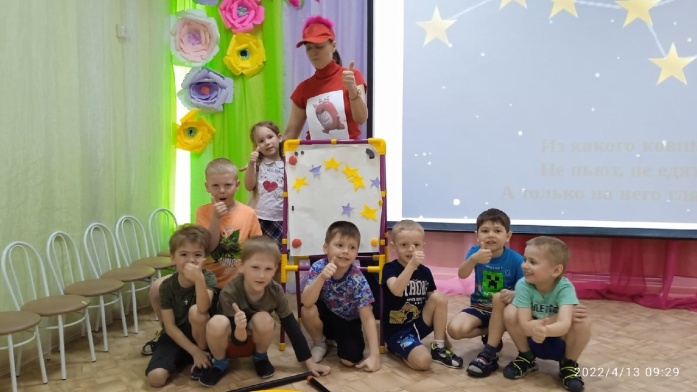 	В пути мальчишки и девчонки наблюдали за парадом планет, посчитали их и даже узнали: какая из планет ближе всего к нашей планете Земля, а у какой есть вокруг кольца; какая планета самая холодная, а какая самая горячая.	Долго ли, коротко ли летел наш космический корабль, но прибыли мы на Луну.	Фьюиз и Пого предложили ребятам покататься на луноходах 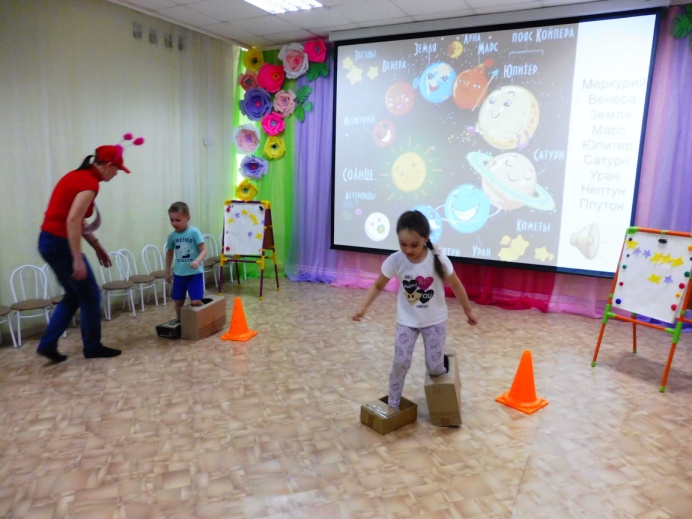 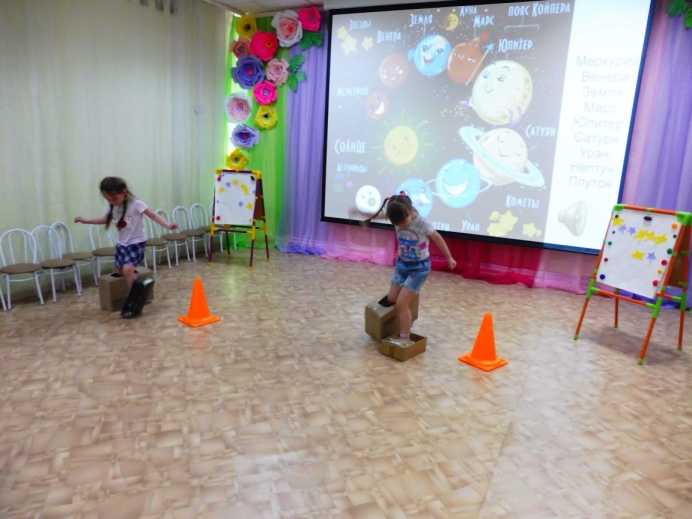 и собрать космический песок.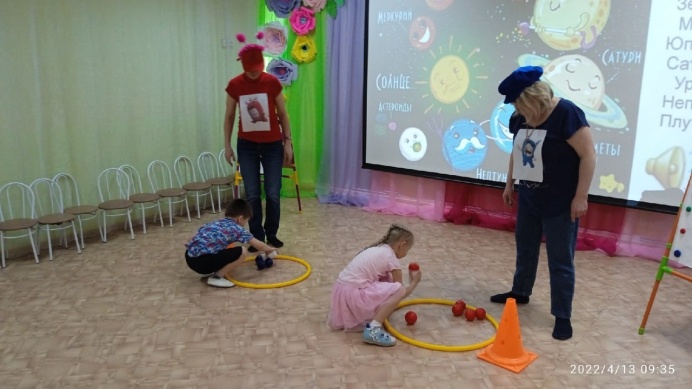 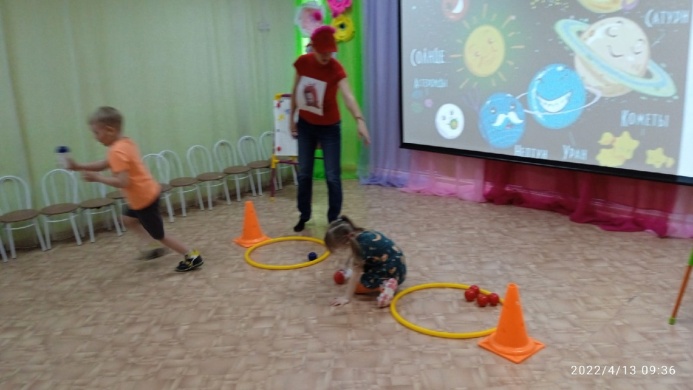 	Весело и интересно в космосе. Но пора возвращаться домой.	Итак, рапортуем: 12 апреля команда группы № 7 в количестве 16 человек совершили полет в космос. Пройдя все испытания, успешно вернулись и приземлились в детском саду. Команда чувствует себя отлично!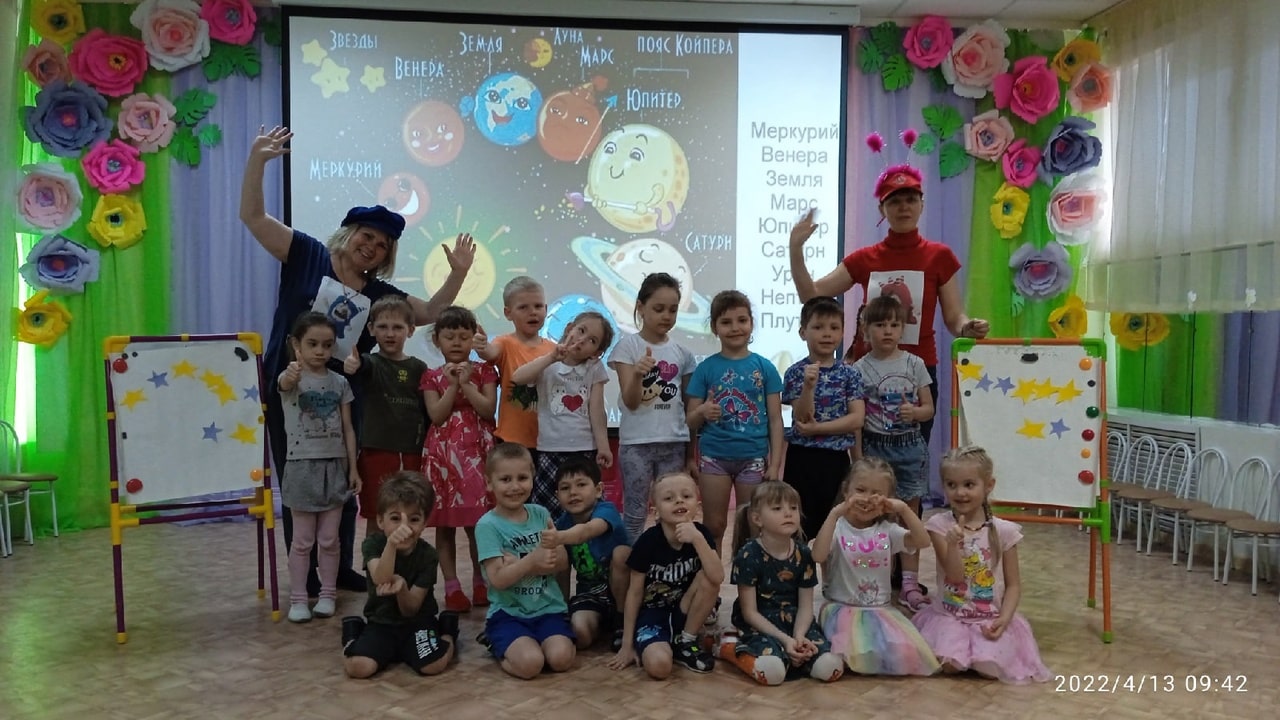 Информацию подготовила:учитель – логопед Л.С.Ломова«Чуддики» и пригласили наших воспитанников в самое настоящее космическое путешествие.          Но на чем же они отправятся в путь? Ответ на этот вопрос они нашли, отгадав загадки и решив кроссворд.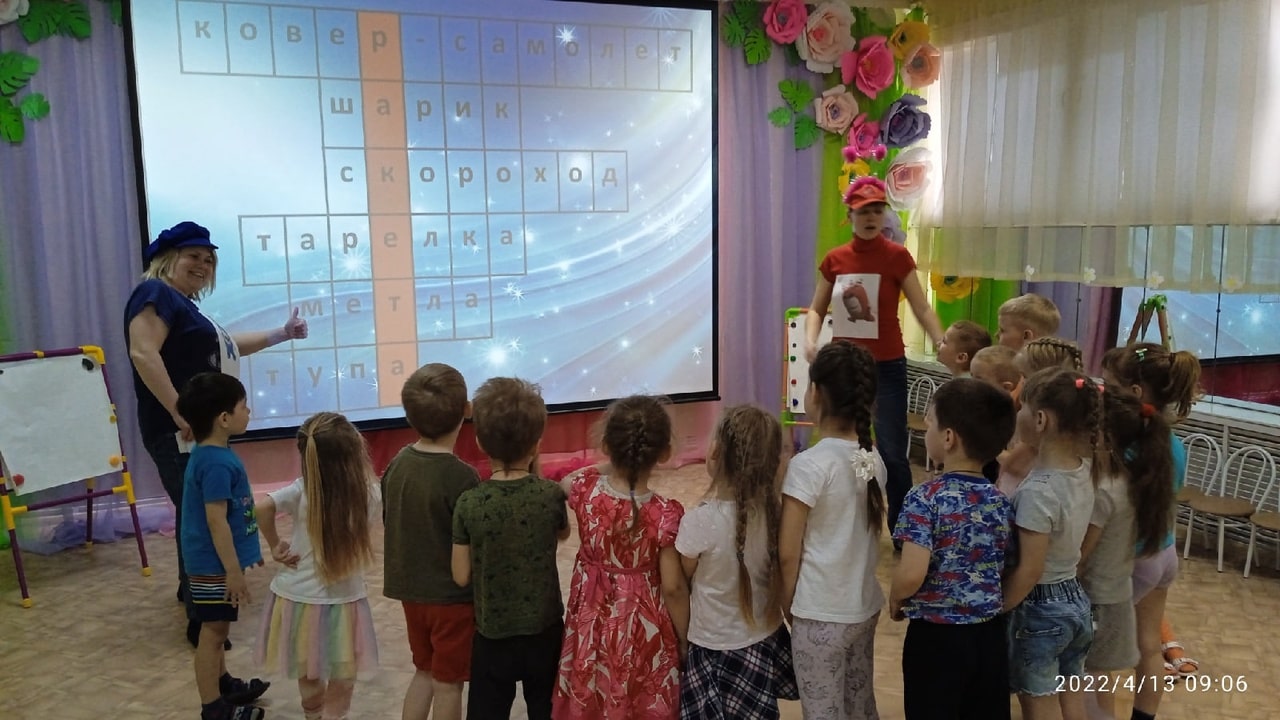         К полёту в космос настоящие космонавты долго и упорно готовятся. Наши дети в эстафетных соревнованиях заняли место на борту космического корабля, запаслись провизией и победили невесомость.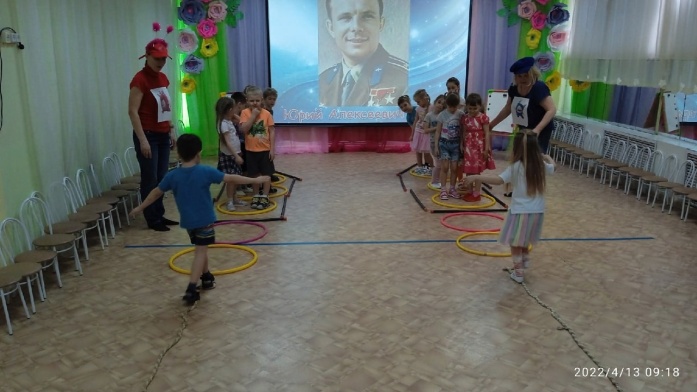 